Sonderpädagogisches FörderzentrumStraubing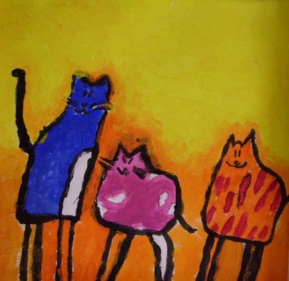 Einverständniserklärung der ElternSehr geehrte/r ______________________________________, an der Schule Ihres Kindes wird der Mobile Sonderpädagogische Dienst (MSD) der Christophorus-Schule Straubing angeboten. Ihrem Kind soll durch die Betreuung geholfen werden, besser mit dem schulischen Alltag zurechtzukommen, bestehende Lern- und Verhaltensprobleme zu klären und Wege zur Verbesserung zu finden. Diese Betreuung findet während des Schulvormittags statt.Zur Abklärung, Beratung und zur Erstellung von Fördermöglichkeiten ist ein Austausch zwischen der MSD-Lehrkraft, den betreffenden Lehrkräften und der Schulleitung erforderlich. Weiterhin ist die Verwendung geeigneter Testverfahren (z.B. Schulleistungs- oder Intelligenz-Testverfahren) notwendig. Hierzu erbitten wir Ihr Einverständnis. ________________________________________________________Name, Vorname des Kindes                    Geburtsdatum                                      Klasse________________________________________________________Ort, Datum				      Unterschrift des/der ErziehungsberechtigtenWir freuen uns auf die Zusammenarbeit!